          ҠАРАР                                                                                  РЕШЕНИЕ25   ноябрь  2020 й.                          № 28-17-2                       25  ноября  2020 г.Дүшəмбикə  ауылы                                                                 село ДушанбековоО проекте решения Совета сельского поселения               Душанбековский сельсовет муниципального района Кигинский район Республики Башкортостан «О бюджете сельского поселения Душанбековский сельсовет муниципального района Кигинский район Республики Башкортостан на 2021 год                                                              и на плановый период 2022 и 2023 годов» В соответствии с Бюджетным кодексом Российской Федерации, статьями 28, 52 Федерального закона от 06.10.2003 г. №131-ФЗ "Об общих принципах организации местного самоуправления в Российской Федерации", статьями 13, 40 Устава сельского поселения Душанбековский сельсовет муниципального района Кигинский район Республики Башкортостан, Положением о порядке организации  и проведения публичных слушаний в сельском поселении Душанбековский сельсовет муниципального района Кигинский район Республики Башкортостан Совет сельского поселения Душанбековский сельсовет муниципального района Кигинский район Республики Башкортостан  р е ш и л:Принять проект решения Совета сельского поселения Душанбековский сельсовет муниципального района Кигинский район Республики Башкортостан «О бюджете сельского поселения Душанбековский сельсовет муниципального района Кигинский район Республики Башкортостан на 2021 год и на плановый период 2022 и 2023 годов» за основу для вынесения на публичные слушания (прилагается).  Назначить публичные слушания по проекту решения Совета сельского поселения Душанбековский сельсовет муниципального района Кигинский район Республики Башкортостан «О бюджете сельского поселения Душанбековский сельсовет муниципального района Кигинский район Республики Башкортостан на 2021 год и на плановый период 2022 и 2023 годов» на 16 декабря 2020 года 16-00 часов в зале заседаний Администрации сельского поселения Душанбековский сельсовет муниципального района Кигинский район Республики Башкортостан (с. Душанбеково, ул. Коммунистическая, 2А).Утвердить форму проведения публичных слушаний – в форме комплексного обсуждения. Утвердить состав комиссии по проведению публичных слушаний по проекту решения Совета сельского поселения Душанбековский сельсовет муниципального района Кигинский район Республики Башкортостан «О бюджете сельского поселения Душанбековский сельсовет муниципального района Кигинский район Республики Башкортостан на 2021 год и на плановый период 2022 и 2023 годов»  (приложение).  Установить, что письменные предложения жителей сельского поселения Душанбековский сельсовет муниципального района Кигинский район по проекту решения Совета сельского поселения Душанбековский сельсовет муниципального района Кигинский район Республики Башкортостан «О бюджете сельского поселения Душанбековский сельсовет муниципального района Кигинский район Республики Башкортостан на 2021 год и на плановый период 2022 и 2023 годов»  направляются в Совет сельского поселения Душанбековский сельсовет муниципального района Кигинский район Республики Башкортостан (по адресу: 452509, с. Душанбеково, ул. Коммунистическая, 2А) в течение 10 календарных дней со дня опубликования настоящего решения.Настоящее решение разместить в сети общего доступа «Интернет» на официальном сайте сельского поселения Душанбековский сельсовет муниципального района Кигинский район Республики Башкортостан https://dushanbekovo.ru/ в разделе Решения - о публичных слушаниях  и обнародовать на информационном стенде Совета сельского поселения Душанбековский сельсовет муниципального района Кигинский район Республики Башкортостан, расположенном в здании Администрации сельского поселения Душанбековский сельсовет муниципального района Кигинский район Республики Башкортостан.Председатель Совета           	          	                                      Ф.А. Гизатуллин                                                                                               Приложениек решению Советасельского поселения Душанбековский сельсоветмуниципального районаКигинский районРеспублики Башкортостанот   25 ноября  2020 г.  №  28-17-2Состав комиссии по проведению публичных слушаний по проекту решения Совета сельского поселения  Душанбековский сельсовет муниципального района Кигинский район Республики Башкортостан «О проекте  бюджета   сельского поселения  Душанбековский сельсовет  муниципального района Кигинский район Республики Башкортостан» Гизатуллин  Ф.А. - – председатель комиссии, глава сельского поселения Душанбековский  сельсовет муниципального района Кигинский район Республики Башкортостан;Шамильянова  И.Х.–  председатель постоянной депутатской комиссии по бюджету,  налогам,  вопросам  муниципальной  собственности  Совета сельского поселения  Душанбековский сельсовет муниципального района;Дильмухаметова  Ю.Д. – секретарь комиссии, депутат Совета  сельского поселения Душанбековский сельсовет муниципального района Кигинский район Республики БашкортостанЧлены комиссии:Хилажев  К.Х. – депутат Совета  сельского поселения Душанбековский сельсовет муниципального района Кигинский район Республики БашкортостанВарганова А.Х.- депутат Совета  сельского поселения Душанбековский сельсовет муниципального района Кигинский район Республики БашкортостанБашkортостан РеспубликаһыныңҠыйғы районымуниципаль районының   Дүшəмбикə ауыл Советы ауыл  билəмəһе Советы(Башkортостан РеспубликаһыныңҠыйғы районы  Дүшəмбикə ауыл Советы ауыл  билəмəһе Советы)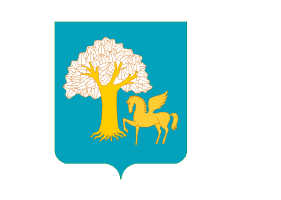 Совет сельского поселенияДушанбековский сельсоветмуниципального районаКигинский районРеспублики Башкортостан(Совет   Душанбековского сельсовета  Кигинского  районаРеспублики Башкортостан)